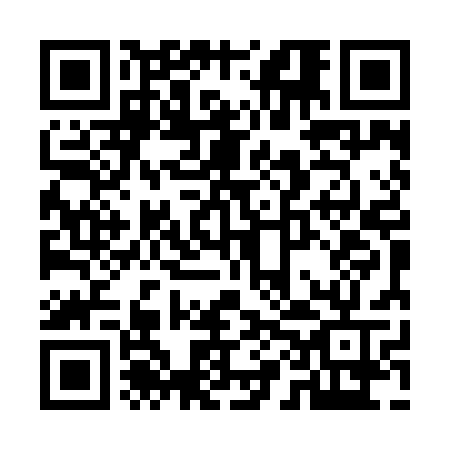 Prayer times for Domaine-Lemieux, Quebec, CanadaMon 1 Jul 2024 - Wed 31 Jul 2024High Latitude Method: Angle Based RulePrayer Calculation Method: Islamic Society of North AmericaAsar Calculation Method: HanafiPrayer times provided by https://www.salahtimes.comDateDayFajrSunriseDhuhrAsrMaghribIsha1Mon3:035:0312:526:168:4210:422Tue3:045:0312:536:168:4210:413Wed3:055:0412:536:168:4210:404Thu3:065:0412:536:168:4110:405Fri3:075:0512:536:168:4110:396Sat3:085:0612:536:168:4110:387Sun3:095:0712:546:168:4010:378Mon3:115:0712:546:158:4010:369Tue3:125:0812:546:158:3910:3510Wed3:135:0912:546:158:3810:3411Thu3:155:1012:546:158:3810:3312Fri3:165:1112:546:148:3710:3113Sat3:185:1212:546:148:3710:3014Sun3:195:1312:546:148:3610:2915Mon3:215:1412:556:138:3510:2716Tue3:225:1512:556:138:3410:2617Wed3:245:1612:556:138:3310:2518Thu3:265:1712:556:128:3310:2319Fri3:275:1812:556:128:3210:2220Sat3:295:1912:556:118:3110:2021Sun3:315:2012:556:118:3010:1822Mon3:325:2112:556:108:2910:1723Tue3:345:2212:556:098:2810:1524Wed3:365:2312:556:098:2710:1325Thu3:375:2412:556:088:2510:1226Fri3:395:2512:556:088:2410:1027Sat3:415:2612:556:078:2310:0828Sun3:435:2712:556:068:2210:0629Mon3:455:2912:556:058:2110:0430Tue3:465:3012:556:058:1910:0231Wed3:485:3112:556:048:1810:01